Российская академия наукРоссийский фонд фундаментальных исследованийИПКОН РАНМГТУ им. Г.И. НосоваX МЕЖДУНАРОДНАЯ КОНФЕРЕНЦИЯКомбинированная геотехнология:ПЕРЕХОД К НОВОМУ ТЕХНОЛОГИЧЕСКОМУ УКЛАДУCOMBINED GEOTECHNOLOGY: TRANSITION TO A NEW WAVE OF TECHNOLOGICAL INNOVATIONS27 – 31 мая 2019 г.МГТУ им. Г.И. Носоваг. МагнитогорскПервое информационное сообщение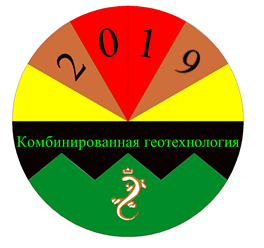 Глубокоуважаемые коллеги!Оргкомитет X международной конференции «Комбинированная геотехнология: переход к новому технологическому укладу» приглашает Вас и Ваших коллег принять участие в ее работе.ОРГАНИЗАЦИОННЫЙ КОМИТЕТПредседатель:Каплунов Д.Р.– член-корреспондент РАНСопредседатели:Гавришев С.Е. -  ФГБОУ ВПО МГТУ, д.т.н.Калмыков В.Н. – ФГБОУ ВПО МГТУ, д.т.н.Рыльникова М.В. – ИПКОН РАН, д.т.н.Секретариат:Мажитов А.М. – ФГБОУ ВПО МГТУ, к.т.н.Никифорова И.Л.  – ИПКОН РАНПетрова О.В. – ФГБОУ ВПО МГТУ, к.т.н.Радченко Д.Н. – ИПКОН РАН, к.т.н.Программный комитетЗахаров В.Н. – ИПКОН РАН, чл.-корр. РАНЗотеев О.В. – УрО РАН, д.т.н.Макаров А.Б. - SRK Moscow, д.т.н.Юн А.Б. – ТОО «Казгидромедь», д.т.н.Члены организационного  комитета:Айнбиндер И.И.- ИПКОН РАН, д.т.н.Александрова Т.Н. – СПГУ, д.т.н.Биккинов Я.У. – СФ АО «Учалинский ГОК»Галиев С.Ж. – чл.-корр. НАН РК, д.т.н.Гибадуллин З.Р. – ОАО «Учалинский ГОК», к.т.н.Гордеев А.И. - Русская медная компания, к.т.н.Дик Ю.А. – ОАО «Уралмеханобр», к.т.н.Дмитрак Ю.В. – СКГМИ, д.т.н.Зубков А.А. – ОАО «Уралэнергоресурс», к.т.н.Корнилков С.В. – ИГД УрО РАН, д.т.н.Макаров А.М. – НИИОГР, д.т.н.Мельник В.В. – НИТУ МИСиС, д.т.н.Перепелицын А.И. – Наблюдательный совет Проекта «Открытость и устойчивость», к.т.н.Пирс Д. – SRK MoscowРассказов И.Ю. – ИГД ДВО РАН, д.т.н.Ставский Г.Г. – ПАО «Гайский ГОК»Струков К.И. – АО «ЮГК», д.т.н.Чукин М.В. – ФГБОУ ВПО МГТУ, д.т.н.Шамшиев О.Ш. – КГТУ им. И.Раззакова, д.г.-м.н.ТЕМАТИКА КОНФЕРЕНЦИИ:взаимосвязь принципов открытой и подземной разработки месторождений полезных ископаемых при переходе к новому технологическому укладу;сочетание физико-технических и физико-химических способов добычи;устойчивое развитие горнотехнических систем и регионов;развитие теоретических основ проектирования комбинированных геотехнологий;высокопроизводительные системы и способы комбинированной разработки месторождений;интеллектуальные и роботизированные геотехнологии;геомеханическое обоснование инновационных решений;промышленные, экологические и социальные риски;  организация и управление производством;совершенствование нормативно-правовой базы при переходе к новому технологическому укладу;подготовка горных инженеров – специалистов в области комплексного освоения месторождений.Развитие комбинированных геотехнологий способствует комплексному освоению и сохранению ресурсов земных недр за счет возможности максимально полного использования георесурсного потенциала осваиваемых месторождений, ресурсосбережения и ресурсовоспроизводства, повышения энергоэффективности, многофункционального использования выработанных пространств и отходов горно-промышленного комплекса.К началу конференции будут изданы и размещены в электронной библиотеке научных публикаций (РИНЦ) сборник тезисов докладов и труды конференции на русском языке. По решению редакционного комитета конференции лучшие доклады, отвечающие целям конференции, будут включены в сборник на английском языке, имеющий цитирование в базе SCOPUS.Работа конференции будет проходить в МГТУ им. Г.И. Носова и учебно-оздоровительном центре, расположенном на берегу озера Банное (Яктыкуль), у подножья горы Крых-Тау.В рамках конференции будет организован круглый стол по рассмотрению проекта Федеральных норм и правил в области промышленной безопасности «Правила обеспечения устойчивости бортов и уступов карьеров, разрезов и отвалов».Специально будут заслушаны подготовленные к защите диссертации по тематике комбинированной геотехнологии на соискание ученой степени кандидата и доктора наук.Планируются экскурсии на горно-металлургические предприятия, применяющие комбинированные геотехнологии.ПОРЯДОК ОФОРМЛЕНИЯ ЗАЯВОК НА УЧАСТИЕ В КОНФЕРЕНЦИИДля включения в состав участников конференции необходимо направить в адрес Оргкомитета 
до «15» февраля 2019 г. заполненную заявку по прилагаемой форме.Важные даты:- до «15» марта 2019 г. тезисы доклада на русском и английском языках;- до «15» апреля 2019 г. материалы доклада на английском языке, оформленные в виде статьи, объемом не менее 6 и не более 10 с.Требования к оформлению тезисов и статьи размещены на сайте www.cgt.magtu.ru Рассылка приглашений будет осуществляться после формирования уточненной программы.ЗАЯВКА НА УЧАСТИЕв X Международной конференции «Комбинированная геотехнология: переход к новому технологическому укладу»27 – 31 мая 2019 г.МагнитогорскФамилия ____________________________________Имя ________________________________________Отчество____________________________________Ученая степень, звание ________________________Организация _________________________________Должность___________________________________Адрес организации _______________________________________________________________________Телефон_____________________________________Факс _______________________________________E – mail _____________________________________Название доклада (сообщения)__________________Форма оплаты регистрационного взноса ____________________________________________Подпись ____________________________________Регистрационный взнос участника конференции в размере 5000 руб. необходимо перечислить на счет ООО «МАГГЕОЭКСПЕРТ»ИНН/КПП 7456029538/745601001Р/с 40702810838070001596в Филиал «Екатеринбургский» АО «АЛЬФА-БАНК» Корр. счет № 30101810100000000964 БИК 046577964В платежном поручении указывать:Регистрационный взнос участника (ФИО) конференции «Комбинированная геотехнология». Регистрационный взнос может быть внесен участниками по прибытию на конференцию наличными.Регистрационный взнос предусматривает участие во всех мероприятиях конференции, включая экскурсии, проезд от аэропорта до места проведения, издание тезисов докладов (сборник SCOPUS оплачивается дополнительно).Адреса оргкомитета:. Москва, Крюковский тупик, 4, ИПКОН РАН, Тел.:8 (495) 360-29-13 Рыльникова Марина Владимировна,Радченко Дмитрий НиколаевичНикифорова Ирина ЛьвовнаЕ- mail: rylnikova@mail.ru455000 г. Магнитогорск, пр. Ленина, 38,ГОУ ВПО Магнитогорский государственный  технический университет, Тел.: (3519) 29-84-61, Калмыков Вячеслав Николаевич, Петрова Ольга Викторовна,Мажитов Артур МаратовичФакс – (3519) 29-84-26, 23-57-60Е- mail: prmpi@magtu.ruhttp://www.cgt.magtu.ru